ΕΛΛΗΝΙΚΗ ΔΗΜΟΚΡΑΤΙΑ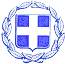 Δ/ΝΣΗ Β/ΜΙΑΣ ΕΚΠ/ΣΗΣ ΣΕΡΡΩΝΓΥΜΝΑΣΙΟ ΠΡΩΤΗΣΓΡΑΠΤΕΣ  ΠΡΟΑΓΩΓΙΚΕΣ ΚΑΙ ΑΠΟΛΥΤΗΡΙΕΣ ΕΞΕΤΑΣΕΙΣ ΠΕΡΙΟΔΟΥ ΙΟΥΝΙΟΥ 2017ΕΞΕΤΑΖΟΜΕΝΟ ΜΑΘΗΜΑ :ΤΑΞΗ :                                                                ΗMEΡΟΜΗΝΙΑ : ΕΙΣΗΓΗΤΗΣ :                                                    EΠΙΤΗΡΗΤΗΣ :ΘΕΜΑΤΑΟ Δ/ΝΤΗΣ                                             Ο/ Η  ΚΑΘΗΓΗΤ……..Μπιλουρτζής Ε.               